Конспект занятия по Ребенок и окружающий мир. Предметное окружение. Явления                   общественной жизни.Наземный транспортЦель: закрепить знания детей о наземном виде транспорта; закрепить правила поведения в общественном транспорте; воспитывать уважение к людям, работающим на транспорте.Задачи:Образовательные: расширять представления детей о классификации видов транспорта в зависимости от среды передвижения и назначения; продолжать формировать понятия: наземныйВоспитательные: воспитывать культуру поведения в общественном транспорте, уважительное отношение к труду взрослых.Развивающие: развивать мыслительную и речевую активность детей, совершенствовать логическое и ассоциативное мышление, внимание, память;Материалы и оборудование: сюжетные и предметные картинки из серий «Транспорт»; настольная игра «Прогулка по городу» наблюдение за транспортом на прогулке.Ход занятияРебята, как вы думаете для чего люди придумали транспорт? В. Как называется транспорт, который передвигается по земле?В: видов транспорта довольно много - появляются скоростные поезда и монорельсовые дороги. И детям, и взрослым нужно быть очень внимательными там, где вы можете повстречаться с этими большими и сильными машинами – на дорогах, вокзалах. Нужно выйти к доске и обозначить оранжевыми кружками наземный вид транспорта. И назвать его.             Игра « Прогулка по городу».Игра «Прогулка по городу» играть можно от 2 до 6 игроков.Цель: Систематизировать знание детей по теме «Транспорт» на примере города.Материал поле фишки 6 шт, кубик, дорожные знаки, транспорт. (знаки выставляются на поле)Правило игры: Нужно поставить фишки на «Старт». Игроки ходят по очереди. В свой ход игрок бросает кубик и переставляет свою фишку вперед ровно на столько шагов, сколько выпало очков на кубике. Если ход выпал на останову, такси то нужно выбрать «такси» из картинок и тд. Тем самым ребенок запоминает вид транспорта. Нужно дойти до финиша.    Если фишка остановилась на:Знак остановки такси- игрок двигается дальше по указанному направлению.Знак остановки авто вокзала - означает пропуск одного хода.Знак остановка метро- игрок бросает кубик ещё раз.Знак остановки жд вокзал - дополнительный ход сопернику,Знак автобусной или трамвайной остановке-  идущему самым последним. Игрок первый закончивший игру– получает значок «Самый быстрый». 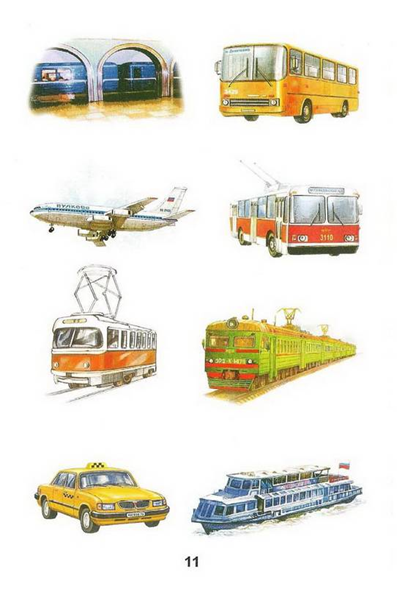 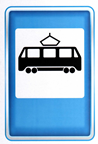 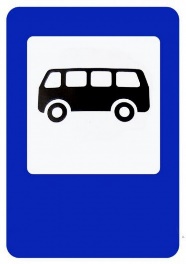 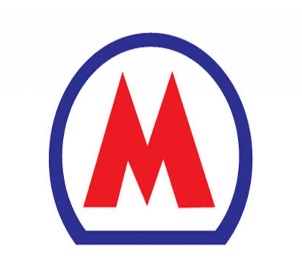 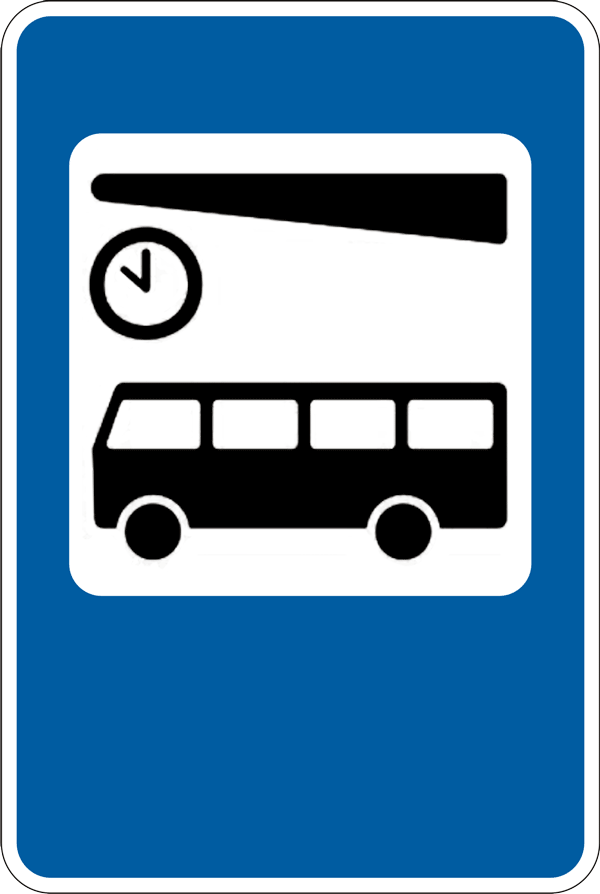 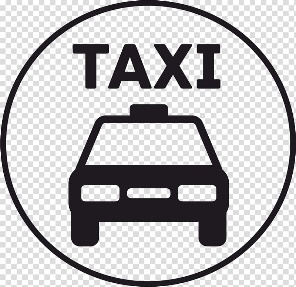 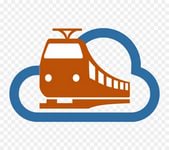 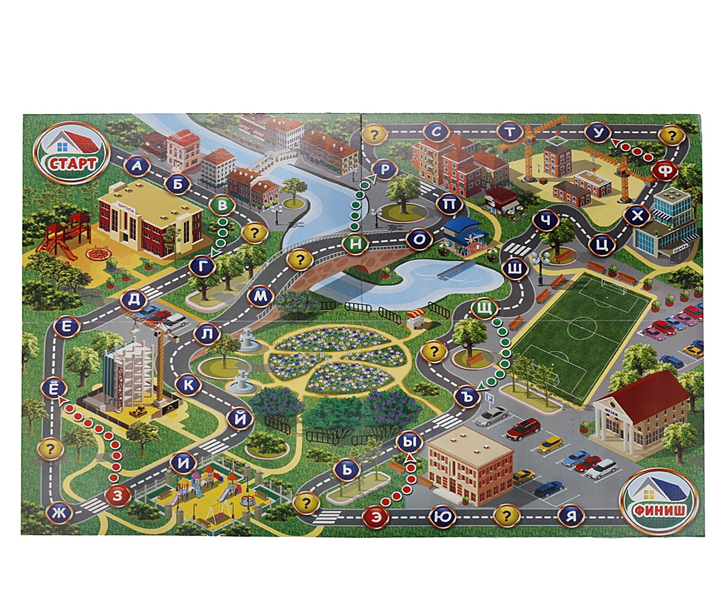 